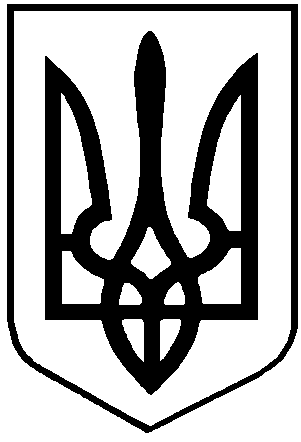 У К Р А Ї Н А    СТОРОЖИНЕЦЬКА  МІСЬКА  РАДА	ЧЕРНІВЕЦЬКОГО РАЙОНУ   ЧЕРНІВЕЦЬКОЇ  ОБЛАСТІ	ХХІV позачергова сесія VIIІ скликанняР І Ш Е Н Н Я  № 197-24/2022           Про внесення змін  до міського  бюджетуСторожинецької  територіальної громади на 2022 рік          Керуючись пунктом 23 частини 1 статті 26, статтею 61 Закону України “Про місцеве самоврядування в Україні”, Бюджетним кодексом України,  рішенням ХVІІ сесії Сторожинецької міської ради  VIIІ скликання від 23 грудня 2021р. № 456-17/2021 «Про міський бюджет Сторожинецької  територіальної громади на 2022 рік»                               міська рада вирішила:                 1. Внести зміни у додаток № 1 «Доходи  місцевого  бюджету на 2022 рік» до  рішення  ХVІІ сесії Сторожинецької міської ради  VIIІ скликання від 23 грудня 2021р. № 456-17/2021  «Про міський бюджет Сторожинецької  територіальної громади на 2022 рік»,  згідно з додатком 1 до цього рішення.             2. Внести зміни у додаток № 3 «Розподіл видатків місцевого  бюджету на 2022 рік» до рішення  ХVІІ сесії Сторожинецької міської ради  VIIІ скликання від 23 грудня 2021р. № 456-17/2021 «Про міський бюджет Сторожинецької  територіальної громади на 2022 рік», згідно з додатком 2 до цього рішення.             3. Внести зміни у додаток № 4 «Міжбюджетні трансферти на 2022 рік» до  рішення  ХVІІ сесії Сторожинецької міської ради  VIIІ скликання від 23 грудня 2021р. № 456-17/2021 «Про міський бюджет Сторожинецької  територіальної громади на 2022 рік», згідно з додатком 3 до цього рішення.             4 Внести зміни у додаток № 5 «Обсяги капітальних вкладень бюджету у розрізі інвестиційних проєктів у 2022 році» до рішення  ХVІІ сесії Сторожинецької міської ради  VIIІ скликання від 23 грудня 2021р. № 456-17/2021  «Про міський бюджет Сторожинецької  територіальної громади на 2022 рік», згідно з додатком  4 до цього рішення.Продовження рішення ХХІV позачергової  сесії VIIІ скликання від 08 грудня 2022р. № 197-24/2022            5. Внести зміни  у додаток № 6 «Розподіл витрат місцевого бюджету  на  реалізацію  місцевих/регіональних  програм  у  2022  році» до рішення  ХVІІ сесії Сторожинецької міської ради  VIIІ скликання від 23 грудня 2021р. № 456-17/2021 «Про міський бюджет Сторожинецької  територіальної громади на 2022 рік», згідно з додатком 5 до цього рішення.        6.Затвердити рішення виконавчого комітету Сторожинецької міської ради від 24 листопада 2022 року № 295 «Про уточнення показників міського бюджету на 2022 рік, від 01 грудня 2022 року № 296 «Про уточнення показників міського бюджету на 2022 рік»» .       7.Відділу документообігу та контролю (М.БАЛАНЮК) забезпечити оприлюднення рішення на офіційному веб-сайті Сторожинецької міської ради Чернівецького району Чернівецької області.       8. Дане рішення набуває чинності з моменту оприлюднення.       9.Організацію виконання даного рішення покласти на головного розпорядника коштів – Сторожинецьку міську раду .        10. Контроль за виконанням цього рішення покласти на  першого заступника міського голови  Ігоря БЕЛЕНЧУКА та постійну комісію  з питань фінансів, соціально-економічного розвитку,   планування, бюджету  (Л.РАВЛЮК).Сторожинецький міський голова                                    Ігор МАТЕЙЧУКПідготував: 			       Начальник Фінансового відділу                                         Ігор СЛЮСАРПогоджено:Перший заступник міського голови                                  Ігор  БЕЛЕНЧУКНачальник відділу - головний бухгалтер бухгалтерського обліку та звітності                                  Марія ГРЕЗЮКНачальник юридичного  відділу                                        Олексій  КОЗЛОВ Начальник відділу організаційноїта кадрової роботи                                                               Ольга ПАЛАДІЙНачальник  відділудокументообігу та контролю                                             Микола БАЛАНЮК                                                                Голова постійної комісії з питань фінансів, соціально-економічного розвитку, планування, бюджету                                                           Лідія РАВЛЮК   Голова постійної комісії  з питань регулювання земельних відносин, архітектури, будівництва та перспективного планування                                                     Аліна ДІДИЧГолова постійної комісії з питань житлово-комунального господарства, приватизації, комунальної власності, промисловості, транспорту та зв’язку, впровадження енергозберігаючих технологій, охорони навколишнього природного середовища, розвитку середнього та малого бізнесу, побутового та торгового обслуговування                                            Анатолій ОЛЕНЮК Голова постійної комісії  з питаньохорони здоров'я, соціального захисту населення, молодіжної політики                                     Олександр ВОЙЦЕХОВСЬКИЙГолова постійної комісії  з питаньосвіти та науки, культури, фізкультури і спорту					  Владіслава БОЖЕСКУЛГолова постійної комісії з питань регламенту, депутатської діяльності, законності, правопорядку, взаємодії з правоохоронними органами, протидії корупції, охорони прав, свобод і законних інтересів громадян, інформованості населення                         Ростислава СУМАРЮК    08 грудня  2022 рокум. Сторожинець